МИНИСТЕРСТВО НАУКИ И ВЫСШЕГО ОБРАЗОВАНИЯРОССИЙСКОЙ ФЕДЕРАЦИИФедеральное государственное бюджетное образовательное учреждениевысшего  образования «Забайкальский государственный университет»(ФГБОУ ВО «ЗабГУ»)Факультет горныйКафедра  подземной разработки месторождений полезных ископаемыхУЧЕБНЫЕ МАТЕРИАЛЫ для студентов заочной формы обученияпо дисциплине «Термодинамика»для специальности 21.05.04 Горное делоспециализация «Подземная разработка рудных месторождений»Общая трудоемкость дисциплины (модуля) Краткое содержание курсаФорма текущего контроля Контрольная работаК решению контрольной работы следует приступать только после изучения соответствующего раздела курса. Решать задания, строго придерживаясь своего варианта. Номера вариантов заданий в контрольной работе определяются по таблице вариантов в зависимости от последней цифры номера зачетной книжки студента.При выполнении задания соблюдать следующие условия: - выписывать условия задачи и исходные данные;- решение задач сопровождать кратким пояснительным текстом, в котором указывать, какая величина определяется и по какой формуле, какие величины подставляются в формулу, и откуда они берутся;- вычисления производить в единицах системы СИ;- после решения задачи нужно дать краткий анализ полученных результатов и сделать выводы.Контрольная работа оформляется согласно МИ -01-03-2023     зачет Общие требования к построению и оформлению учебной текстовой документации.Раздел «Тепловые свойства горных пород и расчет термодинамическихпараметров их состояния»Задание № 1: Построить графики зависимостей удельной теплоемкости, тепло- и температуропроводности горной породы заданного состава (табл. 1) от температуры Т при ее изменении от 293 К (20 °С) до 773 К (500 °С). Теплофизические свойства породообразующих минералов при температуре 293 К (20 °С) приведены в табл. 2.Таблица 1Таблица 2Рекомендации к расчетуУдельная теплоемкость ci, (Дж/(кг·К)) минералов при температуре породы от 20 °С до 500 °С определяется по выражениюгде ci20 – удельная теплоемкость минерала при Т = 20 °С, Дж/(кг·К);п – константа, зависящая от типа породы, Дж/(кг·К·°С);TC – температура породы в °C;i =1, 2, 3 – п орядковый номер минерала.Удельная теплопроводность i, (Вт/(м·К)) породообразующих минералов в диапазонах температур ТC от 20 °С до 200 °С (200i) и от 200 °С до 500 °С (500i) определяется по выражениямгде 20i – удельная теплопроводность i-го минерала при T = 20 °С, Вт/(м·К);K1 – коэффициент, учитывающий слоистость пород (принять равным 1);b – константа, зависящая от типа породы, 1/°С.Удельную теплоемкость c (Дж/(кг·К)) и удельную теплопроводность  (Вт/(м·К)) горной породы определить, учитывая, что они обладают свойством аддитивности. Например:где mi – относительное массовое содержание i-го минерала в породе.Удельное тепловое сопротивление  ((м·К)/Вт) горной породы определяется по выражениюУдельная температуропроводность породы  (м2/с) при заданных значениях температуры определяется по выражениюгде  – плотность горной породы, кг/м3.Величину  определить, как и величины  и c, используя ее свойство аддитивности.По полученным значениям , c, , , при TC равной 20, 200 и 500 °С, построить графики их зависимости от температуры. Сделать вывод по полученным данным.Задание № 2: Определить удельное тепловое сопротивление гп ((мК)/Вт) и удельную теплопроводность гп (Вт/(мК)) горной породы ранее заданного состава (таблица 1) при Т = 20 °С с учетом ее пористости П и водонасыщенности порового пространства Кв (табл. 3).Таблица 3Рекомендации к расчетуВеличины гп и гп = l/гп определить, считая породу двухфазной изотропной и однородной, по выражениюгде  и з = 1/з – удельное тепловое сопротивление горной породы без учета ее пористости и водонасыщенности заполнителя порового пространства (смеси воздуха и воды), (мК)/Вт.Величина з определяется по выражениюгде вод, в – удельная теплопроводность воды (вод = 0,599 Вт/(мК)) и воздуха (в = 0,0257 Вт/(мК)) при T = 20 °С.Значение удельного теплового сопротивления  горной породы при TC = 20 °С определено ранее (задание № 1).Задание № 3: Определить энтальпию I (Дж) и энтропию S (Дж/К) куска горной породы заданного состава и объема V (м3) при температуре Т (табл. 4). Изменение изобарной удельной теплоемкости СР (Дж/(кгК)) от стандартной температуры Т = 298 К (25 °С) до заданной температуры происходит по законугде x, y, z – постоянные коэффициенты; – молекулярная масса минерала, кг/моль.Значения теплофизических констант породообразующих минералов приведены в табл. 5.Таблица 4Таблица 5Рекомендации к расчетуЭнтальпия I (Дж) куска горной породы объема V при температуре Т определяется по выражениюгде I298 и IT – энтальпия куска горной породы при стандартной температуре Т = 298 К (25 °С) и заданной температуре Т, Дж;i298 и iT – удельная энтальпия горной породы заданного состава при стандартной температуре Т = 298 К (25 °С) и заданной температуре Т, Дж/кг; – плотность куска горной породы, кг/м3.Величины i298 и iT определяются с учетом их свойства аддитивности.Величины iTi для каждого минерала определяются путем численного интегрирования следующего выражениягде СP(Т) – заданная функция изменения изобарной удельной теплоемкости СP от стандартной температуры 298 К до заданной температуры Т.Энтропия S (Дж/К) куска горной породы объема V при температуре Т определяется по выражениюгде S298 и ST – энтропия куска горной породы объема V при стандартной температуре Т = 298 К и заданной температуре Т, Дж/К;s298 и sT – удельная энтропия горной породы заданного состава при стандартной температуре Т = 298 К (25 °С) и заданной температуре Т, Дж/кг.Величины s298 и sT определяются также с учетом их свойства аддитивности.Величины sTi для каждого минерала определяются путем численного интегрирования следующего выраженияЗадание № 4: Определить работу разрушения и изменение внутренней энергии негабаритного куска горной породы объема V (табл. 6) с начальной температурой Т1 = 293 К при его термическом дроблении путем разогрева по поверхности пробуренного в нем шпура.Считать, что при заданном способе дробления другие виды работ, кроме работы расширения куска породы, отсутствуют; удельная объемная теплоемкость CV и коэффициент теплового расширения  в данном диапазоне температур постоянны; разрушение куска негабарита происходит в тот момент, когда давление расширения породы, направленное перпендикулярно радиуса шпура, достигнет при нагреве величины р.Таблица 6Рекомендации к расчетуСогласно первому закону термодинамики:где Q1-2 – количество тепла, затраченного на разрушение негабарита, Дж;U1-2 – изменение внутренней энергии негабарита, Дж;А1-2 – работа разрушения (расширения) куска негабарита, Дж.С учетом принятых допущений:Раздел «Расчет процессов тепло- и массообмена в горных выработках»Задание № 5: Определить коэффициент теплоотдачи горной выработки конвекцией  (Вт/(м2К)) при исходных данных, приведенных в табл. 7, для следующих вариантов:A) выработка сухая, стенки гладкие, крепь круглая деревянная (диаметр стоек крепи d, расстояние между осями стоек по длине выработки l);Б) выработка влажная, стенки гладкие, без крепи;B) выработка сухая, крепь – набрызгбетон (толщина крепи , удельная теплопроводность набрызгбетона ).Плотность воздуха  = 1,29 кг/м3, его температура Тв = 20 °С.Таблица 7Рекомендации к расчетуДля сухих выработок типа А расчетное значение коэффициента теплоотдачи конвекцией а рассчитывается по выражениюгде  - коэффициент, учитывающий влияние шероховатости стенок выработки на параметры теплообмена (для выработок без крепи  = 1, для выработок с крепью определяется по табл. 8, где  – эквивалентный диаметр горной выработки, м); – массовый расход воздуха, кг/с.Таблица 8Для влажных выработок типа Б определяется приведенный коэффициент теплоотдачи пр с учетом теплового коэффициента массоотдачи  (Вт/(м2Па)). Для ориентировочных расчетов:где – коэффициент теплоотдачи, Вт/(м2К).Коэффициент массоотдачи  рассчитывается по формулегде В – барометрическое давление воздуха, Па;r – удельная теплота испарения влаги, Дж/кг (при Тв = 20 °С r = 2,445106 Дж/кг).Для выработок, закрепленных всплошную бетоном (типа В), кирпичом или деревом, определяется коэффициент теплоотдачи ´, учитывающий процессы теплообмена на границах «горная порода - крепь» и «крепь - шахтный воздух», по выражениюгде – коэффициент теплоотдачи при  = 1, Вт/(м2К).Задание № 6: Определить основные термодинамические параметры состояния шахтного воздуха и параметры влагообмена по условиям предыдущей контрольной работы (вариант Б – выработка влажная). Относительная влажность воздуха  = 0,96.Рекомендации к расчетуВлагосодержание d (кг/кг) шахтного воздуха:где Рнп – парциальное давление водяных паров, насыщающих воздух при данной температуре, Па (Рнп = 17,53 мм рт. ст. = 2337 Па при Tв = 20°С).Теплоемкость шахтного воздуха:где Сс – теплоемкость сухого воздуха, Сс = 1005 Дж/(кгК);Сп – теплоемкость водяных паров, Сп = 1926 Дж/(кгК).Теплосодержание (удельная энтальпия) I (Дж/кг) воздуха:Коэффициент массоотдачи в единицах массы о (кг/(м2сПа))Коэффициент массотеплопередачи  (отн. ед.):где m - коэффициент, зависящий от Тв (m = 0,88 мм рт. ст./°С = 117 Па/К при Тв = 20 °С).Тепловой коэффициент влагообмена А:где n – коэффициент удельного влагоприращения, определяеммый по выражениюгде Во = 760 мм рт. ст. = 101300 Па.Задание № 7: Определить значение коэффициента нестационарного теплообмена k (Вт/(м2К)) и температуру стенки выработки с при расчетном времени охлаждения горных пород 1 и 2. Исходные данные приведены в табл. 9.Таблица 9Рекомендации к расчетуНеобходимо определить коэффициент теплообмена и температуру стенки выработки в с по трем различным методикам.1. По «Единой методике прогнозирования температурных условий в шахтах» коэффициент теплообмена k равен:где – критерий Био;, где b – коэффициент, равный 0,375 для выработок, проветриваемых до одного года, или 0,5 для выработок, проветриваемых от одного до 10 лет;f(z) - значение функции, определяемое по табл. 10 для величины , где  – критерий Фурье, для каждого заданного значения ; – эквивалентный радиус выработки, м.Таблица 10Температура стенки выработки с (°С) при  = 1 и  = 2:2. По А.Н. Щербаню и др.:- для выработок, проветриваемых до одного года (до 31,5106 с)- для выработок, проветриваемых от одного до 10 лет (3,15108 с)Температура стенки выработки с (°С):3. Сравнить полученные данные между собой и с полученными на основе критериальных графических зависимостей Ки = f1 (Fo, Bi) и с = f2 (Fo, Bi), где Ки = k Rо /  – критерий Кирпичева (безразмерный коэффициент нестационарного теплообмена), ´с = (с – tв) / (tп – tв) – безразмерная температура стенки выработки.Задание № 8: Определить значение коэффициента гармонического теплообмена kгт (Вт/(м2К)) для заданного месяца года (1 - январь, 2 - февраль и т.д.) и исходных данных, приведенных в табл. 11. Максимальное отклонение сезонной температуры от среднегодовой г = 42 °С.Таблица 11Рекомендации к расчету:Величина kгт определяется по выражениюгде  – коэффициент, учитывающий уменьшение температурной волны на поверхности стенки выработки;z – количество часов в году (z = 8760 ч).Значения функций  и  для z = 8760 ч приведены в табл. 12 и 13.Таблица 12Таблица 13Задание № 9: Определить амплитуду колебаний годовой температуры воздуха L (°С) в воздухоподающем стволе глубиной L и диаметром D (м) в свету и исходных данных, приведенных в табл. 14.Приращение температуры движущегося по стволу воздуха от сжатия и влагообмена  = 0,0048 °С/м; плотность воздуха  = 1,2 кг/м3.Таблица 14Рекомендации к расчетуВеличина L определяется по выражениям:где о – коэффициент теплоотдачи стенки ствола, Вт/(м2К);k – коэффициент затухания амплитуды колебания годовой температуры воздуха в стволе;– периметр поперечного сечения ствола, м;G - массовый расход воздуха, кг/с;СP - изобарная теплоемкость воздуха (СP = 1005 Дж/кг).Величина  определяется по табл. 12.Раздел «Тепловые расчеты процессов горного производства»Задание № 10: Определить толщину однослойной изоляции из (м) из пенополиуретана, не допускающую протаивания стенок выработки более чем на Rд = 2 м за срок ее эксплуатации  = 105 ч (~ 10 лет) при отсутствии конвективного теплообмена при граничных условиях первого рода и исходных данных, приведенных в табл. 15. Коэффициент теплопроводности пенополиуретана из = 0,035 Вт/(мК), начальная температура горных пород Т0 = -2 °С; температура плавления льда Tпл, = 0 °С; удельная теплота плавления льда Lпл = 0,32106 Дж/кг. Определить допускаемую глубину протаивания стенок выработки, при которой условие протаивания на глубину не больше допускаемой Rд (м) будет выполняться без изоляции.Таблица 10Рекомендации к расчетуРасчет выполнить в соответствии с методикой приближенного расчета толщины изоляции:где  – коэффициент, определяемый по табл. 16.Таблица 16Условие протаивания не больше, чем на величину R´д за срок эксплуатации без изоляции, имеет видПодставив в данное выражение значения коэффициента k и критерия Фурье Fо, определить величину Rд´Задание № 11: Определить основные технологические показатели процесса искусственного замораживания горных пород рассольным способом (нагрузку на ледопородное ограждение, толщину его стенки, схему расположения замораживающих скважин) перед проходкой вертикального ствола диаметром вчерне D (м) при исходных данных, приведенных в табл. 17.Тип пород – обводненные пески средней крупности. Диаметр замораживающей колонки dк = 0,15 м; температура рассола Тр = -26 °С; температура стенки замораживающей колонки Тст = -18 °С; конечная температура замороженной горной породы Тп = -12 °С. Коэффициент запаса прочности k = 2,5.Таблица 17Рекомендации к расчету1. Определяем глубину замораживающих скважин (Lскв, м) по формулегде hi – мощность i-го отдельного слоя грунта, м;n – количество отдельных слоев грунта;(6…10) – величина заглубления скважин в водоупорный слой, м.2. При глубине (Н, м) до 500 м допускаемое отклонение замораживающих скважин (а, м) от вертикали рассчитывают по упрощенной формуле3. Определяем максимальное давление на внешнюю поверхность цилиндра ЛПО (Pmax, МПа), передаваемое от окружающих грунтов и взвешивающего давления воды по формулегде Pг – горизонтальное давление грунтов, МПа (100 т/м2 = 1 МПа);Pгст – величина полного гидростатического давления воды, МПа.Горизонтальное давление грунтов (Pг, т/м2) определяем по формуле профессора П.М. Цимбаревичагде ɣi – плотность (объёмный вес) грунта i-го слоя, кг/м3;hi – мощность i-го отдельного слоя грунта, м;n – количество отдельных слоев грунта;Аn – коэффициент бокового распора отдельных слоев грунта n.где  - угол внутреннего трения пород, град.Значения коэффициента бокового распора (Ап) для отдельных видов грунта приведены в табл. 18.Таблица 18Коэффициент бокового распора для различного грунтаВеличина полного гидростатического давления (Pгст, т/м2) определяется по формулегде ɣв – объёмный вес воды, ɣв = 1 т/м3;hв – высота водяного столба, м.4. Необходимая толщина (Е, м) цилиндрического ЛПО ствола шахты круглого сечения глубиной до 100 м определяется по формуле Ляме-Годолинагде Rвч – радиус ствола в вчерне, мRсв, Dсв – соответственно радиус и диаметр ствола в свету, м;dкр – толщина крепи, м;σдоп – допускаемое напряжение на сжатие для замороженного грунта, МПаσсж – предел прочности замороженного грунта на сжатие, МПа (см. табл. 19);Pmax – максимальное давление на внешнюю поверхность цилиндра, передаваемое от окружающих грунтов и взвешивающего давления воды, МПа.Таблица 19Пределы прочности при сжатии замороженного грунта и льдав зависимости от температуры* 1 кгс/см2 = 0,0980665 МПаТолщина цилиндрического ЛПО шахты (E, м)глубиной свыше 100 м может быть определена по формуле Домке5. Диаметр окружности (Dзам, м), на которой располагают центры замораживающих скважин с учетом среднего отклонения скважин, определяется по формулегде Dвч – диаметр ствола вчерне, м6. Определяем необходимое количество скважин (Nобщ) по формулегде Nскв – количество основных замораживающих скважин, шт.l – расстояние между двумя соседними замораживающими скважинами (зависит от многих факторов и принимается по опыту замораживания, но не менее 1,2 м для стволов шахт)Nтерм – количество термометрических скважин, шт. (не менее двух для измерения температур грунта);Nгидр – количество гидрогеологических скважин, шт. (не менее 10% общего количества основных замораживающих скважин для наблюдения за колебаниями уровня грунтовых вод).7. Фактическая толщина ЛПО будет больше E за счёт намерзания породы не только в замковых, но и в главных плоскостях ограждения. Она определяется внутренним (rвн, м) и наружным (rн, м) радиусами промерзания пород вокруг каждой замораживающей колонки.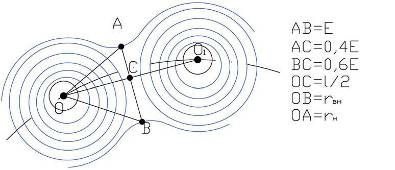 .8. Определяем фактические внутренний (Dвн, м) и наружный (Dн, м) диаметры ЛПО вокруг ствола по формуламЗадание № 12: Определить химический КПД  (%) подземной газификации углей (ПГУ) при исходных данных, приведенных в табл. 20.Таблица 12Расчетный состав получаемого газа ПГУ (в объемных процентах) приведен в табл. 22.Таблица 22Рекомендации к расчетуХимический к.п.д. ПГУ  (%) рассчитывается по формулегде Vг - теоретический выход газа с 1 кг угля, м3/кг;Qг – удельная теплота сгорания получаемого газа, кДж/кг.Величины Vг и Qг определяются по выражениямгде Cг – суммарное содержание углеродсодержащих компонентов в получаемом газе, %Задание № 13: Определить основные технологические параметры процесса подземной выплавки серы (ПВС) при исходных данных, приведенных в табл. 22.Таблица 22Плотность серы с = 2060 кг/м3; плотность перегретой воды в = 960 кг/м3; температура перегретой воды, подаваемой в серный пласт, Tв = 160 °С (433 К); необходимая температура нагрева серного пласта Тп = 157 °С (430 К); температура плавления серы Тп = 119 °С (392 К); удельная теплоемкость серы Сс = 1860 Дж/(кгК); удельная теплоемкость перегретой воды Св = 4200 Дж/(кгК); удельная теплота плавления серы Lп = 49370 Дж/кг; коэффициенты извлечения серы при ПВС – технологический т = 0,85, общий  = 0,45.Рекомендации к расчетуУдельный объемный расход теплоносителя (перегретой воды) на выплавку 1 кг серы Vm (м3/кг):Количество тепла, необходимое для плавления серы в единице объема руды, Qпл (Дж/м3):Количество серы, добываемое в единицу времени (производительность серодобычной скважины) Мс (кг/с):Скорость движения фронта плавления серы Vпл (м/с):Коэффициент использования тепла при ПВС Ки (%):Форма промежуточного контроля  ЭКЗАМЕНВопросы  к экзамену по дисциплине «Термодинамика»:Термодинамика горных пород. Цели и задачи.Термодинамические системы и их параметры. Термодинамические процессы. Уравнения состояния.Первый закон термодинамики. Внутренняя энергия и внешняя работа.Энтальпия и энтропия. Второй и объединенный законы термодинамики.Термодинамический КПД. Термодинамическая вероятность. Химическая термодинамика. Цели и задачи. Тепловые эффекты химических реакций. Закон Гесса и его следствия.Химическое равновесие. Уравнение Кирхгофа.Фазовые переходы в горных породах. Правило фаз Гиббса. Полиморфные превращения.Уравнение Клапейрона-Клаузиуса. Уравнения термодинамики основных фазовых переходов.Уравнение Пойнтинга. Давление в сосуществующих фазах при искривленной поверхности их раздела.Уравнение первого закона термодинамики для потоков жидких и газообразных теплоносителей.Основные уравнения процессов течения жидкости и газа. Уравнение Бернулли.Сопло Лаваля. Температура адиабатного торможения потока.Теплоемкость минералов и горных пород и ее зависимость от температуры. Уравнение Майера.Тепло- и температуропроводность минералов и горных пород. Их зависимость от температуры.Тепловое расширение минералов и горных пород. Остаточные температурные деформации.Зависимость упругих и прочностных свойств минералов и горных пород от температуры.Зависимость электрических и магнитных свойств минералов и горных пород от температуры.Комплексы физических свойств горных пород и их зависимость от температуры.Мерзлые породы как термодинамические системы. Теплофизические свойства мерзлых и многофазных пород.Основной закон и дифференциальные уравнения теплопроводности. Уравнение Лапласа.Тепловые режимы. Краевые условия. Условия однозначности.Граничные условия. Сущность, виды, область применения.Виды теплоносителей и теплообмена. Пограничный слой и механизм конвективного теплообмена. Методы определения теплофизических свойств теплоносителей.Требования к тепловому режиму в подземных выработках. Источники тепловыделения и методы нормализации температурного режима.Процессы теплопереноса в недрах Земли. Источники и термодинамические параметры.Количественные и качественные особенности теплового режима горных выработок в зоне многолетней мерзлоты.Расчет процессов массообмена в горных выработках. Показатели процесса массообмена.Расчет процессов теплообмена в горных выработках. Показатели процесса теплообмена.Критерии подобия в термодинамике. Физический смысл и пределы их изменений.Безразмерные величины, имеющие смысл критериев подобия в термодинамике. Физический смысл и пределы их изменений.Критерии подобия Фурье, Био, Кирпичева. Физический смысл. Область применения.Термовлажностные параметры состояния шахтного воздуха.Приближенные аналитические методы расчета температурного поля горных пород вокруг выработок.Аналитические методы расчета процессов тепло- и массообмена в горных выработках.Методы расчета основных параметров нагрева горных пород.Расчет глубины промерзания связных пород при отсутствии теплоизолирующего покрытия.Расчет глубины промерзания связных пород при использовании теплоизолирующего покрытия.Проходка выработок с предварительным замораживанием горных пород. Сущность, область применения, технология, режимы.Технологические схемы замораживания горных пород перед проходкой горизонтальных и наклонных выработок.Дополнительные мероприятия при замораживании горных пород перед проведением горных выработок в сложных условиях.Проектирование процесса замораживания горных пород перед проходкой выработок. Расчет процесса рассольного замораживания.Азотное замораживание горных пород перед проходкой выработок. Сущность, область применения, технологические схемы. Особенности расчета.Замораживание горных пород охлажденным воздухом. Сущность, область применения, технологические схемы. Особенности расчета.Огневое бурение и расширение скважин. Сущность и расчетные схемы.Термомеханическое бурение скальных пород. Сущность, методы,  расчетные схемы.Подземная газификация углей. Сущность. Методы. Расчет основных показателей.Подземная выплавка серы. Сущность. Расчет основных технологических показателей.Социальная значимость использования тепла земных недр. Социальная значимость безлюдной выемки серы. Социальная значимость подземной газификации угля в аспектах экономики, безопасности.Учебно-методическое и информационное обеспечение дисциплиныОсновная литература (печатные издания)1. Гончаров, С.А. Термодинамика : учебник / Гончаров Степан Алексеевич. - 2-е изд., стер. - Москва : МГГУ, 2002. - 440 с2. Кириллин, В.А. Техническая термодинамика : учебник / Кириллин Владимир Алексеевич, Сычев Вячеслав Владимирович, Шейндлин Александр Ефимович. - 5-е изд., перераб. и доп. - Москва : МЭИ, 2008. - 496 с.3. Теплотехника : учебник / под ред. В.Н. Луканина. - 5-е изд., стер... - Москва : Высш.шк., 2006. - 671с.4. Ляшков, В.И. Теоретические основы теплотехники : учеб. пособие / Ляшков Василий Игнатьевич. - Москва : Высшая школа, 2008. - 317 с.Основная литература (издания из ЭБС)1. Дмитриев, А.П. Разрушение горных пород / А. П. Дмитриев; Дмитриев А.П. - Moscow : Горная книга, 2006. - . - Разрушение горных пород [Электронный ресурс] / Дмитриев А.П. - М: Издательство Московского государственного горного университета, 2006.Дополнительная литература (печатные издания)1. Щербань, А.Н. Руководство по регулированию теплового режима шахт / А. Н. Щербань, О. А. Кремнев, В. Я. Журавленко. - 3-е изд., перераб. и доп. - Москва : Недра, 1977. - 359с.2. Термодинамика : контрольные задания и метод. указ. / сост. Р.Б. Закиев. - Чита : ЧитГУ, 2005. - 35с.Дополнительная литература (издания из ЭБС)1. Кудинов, В.А.  Техническая термодинамика и теплопередача : Учебник / Кудинов Василий Александрович; Кудинов В.А., Карташов Э.М., Стефанюк Е.В. - 3-е изд. - М. : Издательство Юрайт, 2017. - 442.2. Арене, В.Ж.  Физико-химическая геотехнология [Электронный ресурс] / Арене В.Ж. - М. : Горная книга, 2001.Базы данных, информационно-справочные и поисковые системыКаждый обучающийся обеспечен индивидуальным неограниченным доступом к электронно-библиотечным  системам:https://www.e.lanbook.com/ Электронно-библиотечная система «Издательство «Лань».https://www.biblio-online.ru/ Электронно-библиотечная система «Юрайт»http://www.studentlibrary.ru/ Электронно-библиотечная система «Консультант студента»http://www.trmost.com/ Электронно-библиотечная система «Троицкий мост»http://www.diss.rsl.ru/ Электронная библиотека диссертаций Российской государственной библиотеки.https://www.elibrary.ru/ Научная электронная библиотека eLIBRARY.RUhttp://www.edu.ru/ Федеральный портал «Российское образование»http://www.law.edu.ru/ Федеральный правовой портал «Юридическая Россия»http://www.window.edu.ru/  Информационная система «Единое окно доступа к образовательным ресурсам» предоставляет свободный доступ к каталогу образовательных Интернет-ресурсов и полнотекстовой электронной учебно-методической библиотеке для общего и профессионального образования.http://www.megabook.ru/ Энциклопедии Кирилла и Мефодияhttp://www.krugosvet.ru/ Универсальная научно-популярная онлайн-энциклопедия «Кругосвет»http://www.glossary.ru/ Тематические толковые словариhttps://www.dic.academic.ru/ Словари и энциклопедииhttp://www.nlr.ru/ Российская национальная библиотекаhttps://www.prlib.ru/ Президентская библиотека им. Б.Н. Ельцинаhttp://www.gpntb.ru/ Государственная публичная научно-техническая библиотека Россииhttp://www.rasl.ru/ Библиотека Российской Академии наукhttp://www.studentam.net/ Электронная библиотека учебниковhttp://www.techlib.org/ Библиотека технической литературыhttp://www.rvb.ru/ Русская виртуальная библиотекаВедущий преподаватель                   __________________    М.В. Лизункин             Заведующий кафедрой  ПРМПИ     __________________    В.В. Медведев                             Виды занятийРаспределение по семестрам в часах Распределение по семестрам в часах Распределение по семестрам в часах Всего часовВиды занятий6семестр----семестр----семестрВсего часов12345Общая трудоемкость180180Аудиторные занятия, в т.ч.:1414лекционные (ЛК)66практические (семинарские) (ПЗ, СЗ)88лабораторные (ЛР)--Самостоятельная работа студентов (СРС)166166Форма промежуточного контроля в семестреэкзаменэкзаменКурсовая работа (курсовой проект) (КР, КП)№ темы, раздела Наименование тем, разделов дисциплины 12Основные понятия термодинамики:Термодинамические системы и их параметры; внутренняя энергия и внешняя работа; первый закон термодинамики.Термодинамические процессы:Понятие о термодинамических процессах; энтальпия и энтропия; второй и объединенный законы термодинамики; термодинамическая вероятность и третий закон термодинамики; теорема Нернста; нулевое начало термодинамики; уравнения состояния.Фазовые переходы в горных породах:Общие сведения о фазовых переходах; фазовые переходы первого и второго рода; полиморфные превращения; основные уравнения  термодинамики фазовых переходов; фазовые переходы при неодинаковом давлении фаз; давление в сосуществующих фазах при искривленной поверхности их раздела; уравнение Пойнтинга.Тепловые свойства минералов и горных пород:Теплоемкость, теплопроводность и температуропроводность минералов и горных пород; способы их измерения и расчета; их зависимость от температуры; тепловое расширение минералов и горных пород и остаточные температурные деформации в горных породах. Упругие, прочные, электрические и магнитные свойства минералов и горных пород и их зависимость от температуры; комплексы физических свойств горных пород и их зависимость от температуры.Основы химической термодинамики:Тепловые эффекты химических реакций; закон Гесса и его следствия; уравнение Кирхгофа; химическое равновесие; принцип Ле Шателье.Потоки жидких и газовых теплоносителей:Уравнение первого закона термодинамики для потока; основные дифференциальные уравнения процессов течения жидкости и газов; сопло Ловаля; температура адиабатного торможения потока.Теплообмен в горных породах:Основной закон теплопроводности (уравнение Фурье); дифференциальное уравнение теплопроводности; частные случаи данного уравнения; начальные, граничные и краевые условия; источники тепла и тепловые режимы; виды теплоносителей и теплообмена; методы определения термодинамических параметров теплоносителей; пограничный слой и механизм конвективного теплообмена.Методы расчета основных параметров тепловых процессов:Критерии подобия в термодинамике, физический смысл и пределы их изменений; безразмерные величины, имеющие смысл критериев; условия однозначности; методы расчета основных параметров тепловых процессов.Тепло земных недр:Термодинамические параметры земной коры; источники тепла земных недр; процессы теплопереноса в недрах Земли; использование тепла земных недр; типы геолого-тектонических геотермических областей; мерзлые породы как термодинамические системы.Теплообмен в горных выработках:Требование к тепловому режиму в подземных выработках; влияние теплового режима на процессы горных работ; нормативные требования к тепловому режиму; количественные и качественные особенности теплового режима горных выработок в зоне многолетней мерзлоты; коэффициенты теплообмена между стенками выработок и рудничным воздухом.Источники тепла в подземных выработках; методы нормализации температурного режима рудничного воздуха; аналитические методы расчета температурного поля вмещающих пород вокруг выработкиЗамораживание горных пород при проведении выработок:Сущность способа проходки выработок с предварительным замораживанием пород; режимы замораживания; виды хладоносителей; оборудование; схемы циркуляции хладоносителей в замораживающих колонках.Технология проходки выработок; схемы замораживания при строительстве стволов, горизонтальных и наклонных выработок; технологические особенности и дополнительные мероприятия при создании ледопородных ограждений в сложных гидрогеологических условиях.Проектирование способов замораживания горных пород при проведении выработок:Проектирование и расчет процесса рассольного замораживания горных пород.Безрассольные способы замораживания горных пород (азотное и охлажденным воздухом): сущность, область применения, технологические особенности, особенности расчета и проектирования.Подземная выплавка серы (ПВС):Свойства серы и серных руд; сущность и условия применения ПВС; тепловой баланс и параметры процесса ПВС; технология подготовки и оборудования серо-добычных скважин.Подземная газификация твердого топлива: Подземная газификация углей (ПГУ); свойство углей как сырья для ПГУ; частичная и полная газификация; физико-химические основы полной газификации угля; технологические основы ПГУ; распределение температуры по длине канала газификации;  технологические параметры канала; проходка каналов газификации; технико-экономические показатели ПГУ.Термическое и термодинамическое разрушение пород:Огневое бурение и расширение скважин; физическая сущность и термодинамические модели процессов; оборудование и технология.Бурение скважин при использовании двухфазных теплоносителей и знакопеременном тепловом  воздействии; физическая сущность и термодинамические модели процессов; оборудование и технология.Электротермический способ разрушения горных пород; физическая сущность и термодинамическая модель процессаНаименованиепоказателя№ варианта№ варианта№ варианта№ варианта№ варианта№ варианта№ варианта№ варианта№ варианта№ вариантаНаименованиепоказателя12345678910Минеральный состав куска, % (по объему):- гранит- известняк- песчаник3565-4060-3070-7525--3565-6040-7030-20802080-4060-НаименованиепоказателяВеличинаВеличинаВеличинаНаименованиепоказателяГранитИзвестнякПесчаникПлотность i, кг/м3272224782630Удельная теплоемкость ci, Дж/(кгК)916,9887/6963,0Удельная теплопроводность i, Вт/(мК)1,6370,7241,482Константы, входящие в формулы зависимостей величин ci и i от Т:- A- n, Дж/(кгК°С)- b, 1/°С0,201,400,000270,382,400,000350,702,330,00025Наименованиепоказателя№ варианта№ варианта№ варианта№ варианта№ варианта№ варианта№ варианта№ варианта№ варианта№ вариантаНаименованиепоказателя12345678910П, отн.ед.0,040,090,060,070,080,010,100,030,120,05Кв, отн.ед.0,500,550,600,450,700,350,800,250,400,15Наименованиепоказателя№ варианта№ варианта№ варианта№ варианта№ варианта№ варианта№ варианта№ варианта№ варианта№ варианта№ вариантаНаименованиепоказателя123456678910Минеральный состав куска, % (по объему):- магнетит Fe3O4- гематит Fe2O3- кварц SiO2353035402535402040352540302545302545352540352045302050321850362242Объем куска V, м31,21,91,31,81,41,41,11,51,01,61,2Температура Т, К404422402420404404418406416408414НаименованиепоказателяВеличинаВеличинаВеличинаНаименованиепоказателяМагнетитГематитКварцПлотность i, кг/м3520052742648Молекулярная масса i, кг/моль0,231550,159700,06009Стандартная удельная :- энтальпия i298, Дж/кг- энтропия s298, Дж/(кгК)106199651,51297504547,692115458688,427Значения констант:- x- y- z10-539,220,01886-10,0123,490,01860-3,5511,220,00820-2,7Наименование показателя№ варианта№ варианта№ варианта№ варианта№ варианта№ варианта№ варианта№ варианта№ варианта№ вариантаНаименование показателя12345678910Объем куска V, м30,81,61,21,81,92,01,91,01,61,4Среднее значение объемной теплоемкости СV, Дж/(м3К)1600162016401660168015801610163016501670Среднее значение коэффициента теплового расширения горной породы 105, 1/К2,02,12,22,12,02,12,22,01,91,8Температура негабарита при его разрушении Т2, К313311309307305303301306312310Предел прочности породы на растяжение р 10-5, Па150155160165170165160155150145Наименованиепоказателя№варианта№варианта№варианта№варианта№варианта№варианта№варианта№варианта№варианта№вариантаНаименованиепоказателя12345678910Площадь поперечного сечения выработки S, м24,55,68.66,87,27,66,08,25,29,6Средний периметр сечения выработки в светуП, м8,510,012,010,811,211,510,411,89,612,5Расход воздуха Q, м3/с11,215,522,818,419,320,918,020,612,724,3d, м0,200,200,250,250,200,200,200,200,250,25l, м1,61,52,01,41,21,51,32,21,52,0, м0,050,050,200,200,100,100,150,150,100,10, Вт/(мК)1,62,51,32,21,21,81,42,02,22,6Барометрическое давление В, Па960009600099000990001020001020009800098000100000100000d/DэквКоэффициент  при значении l / dКоэффициент  при значении l / dКоэффициент  при значении l / dd/Dэкв3,57140,062,152,001,850,092,502,302,150,122,802,602,40Наименованиепоказателя№ варианта№ варианта№ варианта№ варианта№ варианта№ варианта№ варианта№ варианта№ варианта№ вариантаНаименованиепоказателя12345678910Расчетное время охлаждения горных пород:- 1, ч- 2, лет15541035617108155459102Коэффициент теплоотдачи , Вт/(м2К)18,520,022,017,821,215,520,418,819,616,5Площадь поперечного сечения выработки S, м28,26,511,89,49,37,98,06,65,710,3Коэффициент теплопроводности пород, Вт/(мК)2,42,41,61,62,22,21,81,82,02,0Коэффициент температуропроводности пород а106 м2/с1,81,81,21,23,03,02,42,43,83,8Температура пород в массиве tn, °С27232119252820222426Температура воздуха tв, °С12141615131416171818zf(z)zf(z)zf(z)zf(z)001,20,62145,50,8974140,95970,10,10361,40,66146,00,9060160,96470.20,19101,60,69756,50,9139180,96860,30,26541,80,72177,00,9194200,97180,40,32022,00,74347,50,9248300,98120,50,38432,50,79288,00,9295400,98590,60,43233,00,82078,50,9336500,98870,70,47413,50,84549,00,9373700,99190,80,51094,00,86349,50,94061000,99440,90,54354,50,877710,00,94361500,99621,00,57245,00,887212,00,94502000,9971Наименованиепоказателя№ варианта№ варианта№ варианта№ варианта№ варианта№ варианта№ варианта№ варианта№ варианта№ вариантаНаименованиепоказателя12345678910Месяц года2125101187163Среднегодовая температура воздуха tcp, °С-2-4+5-6+2-5+4-3+6-1Температура горной породы в массиве п, °С16271821201724152830Коэффициент теплопроводности горной породы , Вт/(мК)3,24,53,34,43,24,33,14,23,03,8Коэффициент температуропроводности горной породы а10-6, м2/с0,830,981,021,061,081,101,120,800,850,92Коэффициент теплоотдачи горной выработки 0, Вт/(м2К)12,48,414,67,510,76,910,313,412,09,8о, Вт/(м2К) Вт/(м2К), при  Дж/(м2с0,5К) Вт/(м2К), при  Дж/(м2с0,5К) Вт/(м2К), при  Дж/(м2с0,5К) Вт/(м2К), при  Дж/(м2с0,5К) Вт/(м2К), при  Дж/(м2с0,5К) Вт/(м2К), при  Дж/(м2с0,5К)о, Вт/(м2К)700140021002800350042002,3260,4770,8261,0471,2561,4891,5004,6520,5000,9651,3141,6631,9302,1636,9780,512-1,0121,3961,8492,1862,48911,6300,5351,0581,4772,0002,4192,81118,6080,5471,1051,5352,0932,5703,01234,8900,5471,1051,5702,1632,6753,059Месяц1234567891011121,00,870,500,50,87-1,00,87-0,500,50,8Наименованиепоказателя№ варианта№ варианта№ варианта№ варианта№ варианта№ варианта№ варианта№ варианта№ варианта№ вариантаНаименованиепоказателя12345678910L, м400600800960980500700450900650D, м5,06,57,07,58,08,59,06,27,28,2Количество подаваемого воздуха Q, м3/с609010012514015018080110140Амплитуда колебаний температуры воздуха на поверхности 0, °С42463837485260445566Удельная теплопроводность стенки ствола, Вт/(мК)1,444,122,083,761,852,433,904,343,563,38Коэффициент температуропроводности стенки ствола 10-6 м2/с0,851,020,950,881,460,780,900,921,251,36Наименованиепоказателя№ варианта№ варианта№ варианта№ варианта№ варианта№ варианта№ варианта№ варианта№ варианта№ вариантаНаименованиепоказателя12345678910Плотность породы , кг/м32200250021502450223024002250235021002300Влажность породыW, отн.ед.0,050,040,030,060,050,030,040,050,060,04Удельная теплопроводность талой породып, Вт/(мК)1,281,361,441,601,181,401,531,321,561,30Коэффициент температуропроводности мерзлой породы  106, м2/с0,6950,7660,6300,5650,7450,6620,7240,5870,6120,684Температура воздуха в выработке Тв, °С+2+3+2+3+4+3+2+4+3+20123400,751,502,202,80Наименованиепоказателя№ варианта№ варианта№ варианта№ варианта№ варианта№ варианта№ варианта№ варианта№ варианта№ вариантаНаименованиепоказателя12345678910Dсв, м5,59,06,08,56,58,07,05,57,56,0Глубина замораживания Н1, м100908070605040657545Мощность водоносных пород H2, м20221824162515231721Плотность горной породы , кг/м31400155013501300145015001320148014201360Пористость пород n, %3,03,24,54,43,53,84,03,64,23,4Угол внутреннего трения талых пород т, град.15301827202523172619Прочность замороженных пород на сжатие сж, МПа11,011,512,012,510,811,412,311,212,410,6Расстояние между замораживающими скважинами l, м1,21,61,31,51,41,21,61,31,51,4Плотность льда л, кг/м3920880850910900940870890930860Удельная теплоемкость породного скелета Cn, Дж/(м3К)750920780900800880820860840720Удельный земной теплоприток U, кДж/м216172524181923222021Удельная теплопроводность замороженной породы , Вт/(мК)3,502,803,352,953,203,102,903,052,752,85Удельная теплота ледообразования r, кДж/кг314296284276256224244308265237Начальная температура горной породы Т0, °С8,07,06,56,05,56,08,07,57,06,5Виды грунтаКоэффициент бокового распора AпМелкозернистые пески и плывуны, а также разжиженные грунты0,757Галька, щебень, гравий, песок0,526Наносы, слежавшиеся грунты, пластичные глины0,387Гипс, бурый и неплотный каменный уголь, глинистые сланцы0,164Плотные сланцы, средней плотности известняки и песчаники0,017Кварцевые породы, габбро0,004Плотные кварциты, кремний, базальт0,0012Грунты, насыщенные водойПределы прочности при сжатии (кгс/см2)* при температуре, °СПределы прочности при сжатии (кгс/см2)* при температуре, °СПределы прочности при сжатии (кгс/см2)* при температуре, °СПределы прочности при сжатии (кгс/см2)* при температуре, °СПределы прочности при сжатии (кгс/см2)* при температуре, °СГрунты, насыщенные водой-1…-5-5…-10-10…-15-15…-20-20…-25Чистый лед18 Песок25-85 85-127 127-144 144-152 152-180 Супесь20-65 65-88 88-105 105-122 122-140 Глинистый15-45 45-60 60-75 75-95 95-100 Пылеватоилистый10-15 15-35 35-45 45-65 65-70 Лед--13-18 18-20 20-30 Наименованиепоказателя№ варианта№ варианта№ варианта№ варианта№ варианта№ варианта№ варианта№ варианта№ варианта№ вариантаНаименованиепоказателя12345678910Тип исходного углякаменныйкаменныйкаменныйкаменныйкаменныйбурыйбурыйбурыйбурыйбурыйСодержание углерода в угле С, %73,373,573,773,974,140,040,240,539,639,2Удельная теплота сгорания угля Qy, кДж/кг28570285902961029630296501502015100152001500014950Концентрация кислорода в дутье, %21559521952145954521Концентрация кислорода в дутье, %Состав газа, % (объемных)Состав газа, % (объемных)Состав газа, % (объемных)Состав газа, % (объемных)Состав газа, % (объемных)Состав газа, % (объемных)Состав газа, % (объемных)Концентрация кислорода в дутье, %CmHnСО2H2H2SСОСН4n2Из бурого угляИз бурого угляИз бурого угляИз бурого угляИз бурого угляИз бурого угляИз бурого угляИз бурого угля210,218,917,20,45,52,554,5450,222,326,30,212,53,035,5950,228,040,80,624,34,12,0Из каменного угляИз каменного угляИз каменного угляИз каменного угляИз каменного угляИз каменного угляИз каменного угляИз каменного угля210,16,613,1-22,22,155,9550,111,825,0-42,04,017,0950,118,633,7-37,14,16,7Наименованиепоказателя№ варианта№ варианта№ варианта№ варианта№ варианта№ варианта№ варианта№ варианта№ варианта№ вариантаНаименованиепоказателя12345678910Пористость серного пласта П, отн. ед.0,120,200,190,130,180,140,150,170,110,10Объем серы в 1 м3 руды , м3/м3 )0,150,220,210,150,200,160,160,180,130,12Начальная температура пород Т0, °С10121416181715131120Плотность руды , кг/м32360236024802480254025402650265024502450Удельная теплоемкость руды СP, Дж/кг854820812864947843835795928776Мощность серного пласта h, м15141210161820131117Объемный расход перегретой воды qв, м3/с0,0050,0050,0100,0100,0060,0060,0080,0080,0070,007Радиус зоны плавления серы R, м6138111091271415